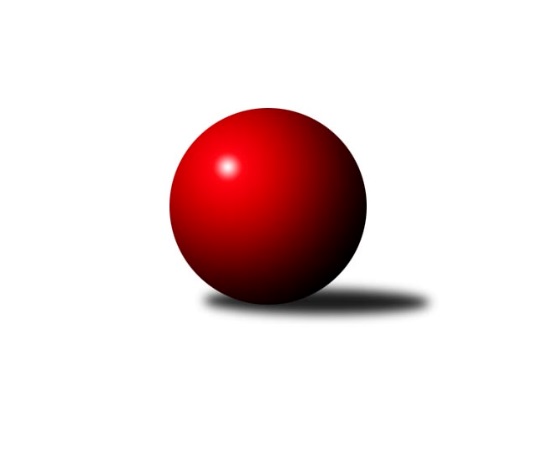 Č.5Ročník 2019/2020	4.10.2019Nejlepšího výkonu v tomto kole: 2641 dosáhlo družstvo: KK Kosmonosy BStředočeský krajský přebor I. třídy 2019/2020Výsledky 5. kolaSouhrnný přehled výsledků:TJ Sparta Kutná Hora B	- TJ Sokol Benešov C	6:2	2591:2549	7.0:5.0	4.10.TJ Sokol Tehovec B	- TJ Sokol Červené Pečky A	1:7	2414:2525	3.0:9.0	4.10.TJ Kovohutě Příbram B	- TJ Sokol Kolín B	6:2	2397:2220	10.0:2.0	4.10.KK Vlašim B	- KK SDS Sadská B	3:5	2442:2443	5.0:7.0	4.10.KK Kosmonosy B	- KK Jiří Poděbrady B	7:1	2641:2493	10.0:2.0	4.10.Tabulka družstev:	1.	KK Kosmonosy B	5	5	0	0	31.0 : 9.0 	34.5 : 25.5 	 2556	10	2.	TJ Sokol Červené Pečky A	4	3	0	1	21.0 : 11.0 	27.5 : 20.5 	 2525	6	3.	KK SDS Sadská B	5	3	0	2	22.0 : 18.0 	38.5 : 21.5 	 2485	6	4.	TJ Sokol Benešov C	5	2	1	2	20.5 : 19.5 	34.0 : 26.0 	 2465	5	5.	TJ Kovohutě Příbram B	5	2	1	2	19.0 : 21.0 	31.0 : 29.0 	 2404	5	6.	KK Vlašim B	4	2	0	2	19.0 : 13.0 	25.0 : 23.0 	 2429	4	7.	KK Jiří Poděbrady B	4	2	0	2	16.0 : 16.0 	27.0 : 21.0 	 2511	4	8.	TJ Sokol Kostelec nad Černými lesy A	4	1	1	2	15.0 : 17.0 	21.5 : 26.5 	 2458	3	9.	TJ Sokol Tehovec B	5	1	1	3	13.5 : 26.5 	22.0 : 38.0 	 2383	3	10.	TJ Sparta Kutná Hora B	4	1	0	3	11.0 : 21.0 	18.0 : 30.0 	 2434	2	11.	TJ Sokol Kolín B	5	0	2	3	12.0 : 28.0 	21.0 : 39.0 	 2320	2Podrobné výsledky kola:	 TJ Sparta Kutná Hora B	2591	6:2	2549	TJ Sokol Benešov C	Lenka Klimčáková	 	 201 	 216 		417 	 1:1 	 399 	 	212 	 187		Ladislav Kalous	Jaroslav Čermák	 	 237 	 260 		497 	 2:0 	 421 	 	209 	 212		Karel Palát	Jiří Kavalír *1	 	 150 	 178 		328 	 0:2 	 435 	 	210 	 225		Ladislav Žebrakovský	František Tesař	 	 264 	 257 		521 	 2:0 	 470 	 	226 	 244		Karel Drábek	Václav Pufler	 	 212 	 191 		403 	 1:1 	 415 	 	228 	 187		Karel Hašek	Václav Pufler	 	 217 	 208 		425 	 1:1 	 409 	 	193 	 216		Josef Matoušekrozhodčí: Barborová Hanastřídání: *1 od 48. hodu Martin VaněkNejlepší výkon utkání: 521 - František Tesař	 TJ Sokol Tehovec B	2414	1:7	2525	TJ Sokol Červené Pečky A	Adéla Čákorová *1	 	 176 	 191 		367 	 0:2 	 420 	 	218 	 202		Agaton Plaňanský ml.	Tomáš Vavřinec	 	 205 	 214 		419 	 0:2 	 457 	 	232 	 225		Karel Dvořák	Jan Cukr	 	 230 	 217 		447 	 2:0 	 392 	 	196 	 196		Jiří Plešingr	Jiří Chaloupka	 	 211 	 191 		402 	 0:2 	 437 	 	218 	 219		Pavel Kořínek	Miloslav Dlabač *2	 	 177 	 199 		376 	 1:1 	 395 	 	214 	 181		Pavel Hietenbal	Tomáš Bílek	 	 208 	 195 		403 	 0:2 	 424 	 	220 	 204		Antonín Smrčekrozhodčí: Volhejn Janstřídání: *1 od 51. hodu Michaela Bílková, *2 od 70. hodu Jan VolhejnNejlepší výkon utkání: 457 - Karel Dvořák	 TJ Kovohutě Příbram B	2397	6:2	2220	TJ Sokol Kolín B	Petr Kříž	 	 231 	 168 		399 	 2:0 	 350 	 	191 	 159		Pavel Holoubek	Václav Kodet	 	 199 	 213 		412 	 2:0 	 348 	 	174 	 174		Rudolf Zborník	Milena Čapková	 	 191 	 197 		388 	 1:1 	 395 	 	202 	 193		Ladislav Hetcl st.	Vladimír Pergl	 	 180 	 189 		369 	 1:1 	 386 	 	177 	 209		Jonatán Mensatoris	Václav Šefl	 	 223 	 210 		433 	 2:0 	 393 	 	189 	 204		Dalibor Mierva	Jaroslav Chmel	 	 202 	 194 		396 	 2:0 	 348 	 	161 	 187		Lubomír Marečekrozhodčí: Nejlepší výkon utkání: 433 - Václav Šefl	 KK Vlašim B	2442	3:5	2443	KK SDS Sadská B	Simona Kačenová	 	 205 	 225 		430 	 2:0 	 364 	 	187 	 177		Jan Suchánek	Luboš Zajíček	 	 226 	 202 		428 	 1:1 	 409 	 	199 	 210		Jan Renka ml.	Pavel Vojta	 	 207 	 215 		422 	 1:1 	 425 	 	211 	 214		Marie Šturmová	František Pícha *1	 	 179 	 167 		346 	 0:2 	 398 	 	195 	 203		Jiří Miláček	Vladislav Pessr	 	 199 	 202 		401 	 0:2 	 433 	 	222 	 211		Jan Svoboda	Miroslav Pessr	 	 200 	 215 		415 	 1:1 	 414 	 	197 	 217		Jaroslav Hojkarozhodčí: Trna Lubošstřídání: *1 od 51. hodu Pavel VykoukNejlepší výkon utkání: 433 - Jan Svoboda	 KK Kosmonosy B	2641	7:1	2493	KK Jiří Poděbrady B	Pavel Zimmerhakl	 	 218 	 229 		447 	 2:0 	 408 	 	210 	 198		Vladimír Klindera	Ondřej Majerčík	 	 213 	 195 		408 	 2:0 	 399 	 	209 	 190		Ondřej Šustr	Jiří Řehoř	 	 193 	 218 		411 	 0:2 	 468 	 	233 	 235		Jaroslav Kazda	Jiří Řehoř	 	 217 	 222 		439 	 2:0 	 423 	 	207 	 216		Petra Gütterová	Věroslav Řípa	 	 240 	 211 		451 	 2:0 	 407 	 	219 	 188		Jan Poláček	Břetislav Vystrčil	 	 234 	 251 		485 	 2:0 	 388 	 	200 	 188		Jiří Šafránekrozhodčí: Tajč VladislavNejlepší výkon utkání: 485 - Břetislav VystrčilPořadí jednotlivců:	jméno hráče	družstvo	celkem	plné	dorážka	chyby	poměr kuž.	Maximum	1.	David Novák 	TJ Sokol Kostelec nad Černými lesy A	455.33	305.3	150.0	2.7	3/3	(464)	2.	Karel Drábek 	TJ Sokol Benešov C	445.13	300.4	144.8	3.5	4/4	(515)	3.	Jaroslav Kazda 	KK Jiří Poděbrady B	441.25	297.3	144.0	4.8	4/4	(468)	4.	Věroslav Řípa 	KK Kosmonosy B	440.20	299.2	141.0	2.4	1/1	(453)	5.	Břetislav Vystrčil 	KK Kosmonosy B	438.25	300.5	137.8	7.0	1/1	(485)	6.	Pavel Zimmerhakl 	KK Kosmonosy B	433.00	306.0	127.0	9.0	1/1	(447)	7.	Agaton Plaňanský  ml.	TJ Sokol Červené Pečky A	431.75	306.5	125.3	5.5	4/4	(458)	8.	Jiří Řehoř 	KK Kosmonosy B	431.00	297.0	134.0	5.8	1/1	(457)	9.	Dušan Richter 	KK Jiří Poděbrady B	430.33	299.7	130.7	6.7	3/4	(473)	10.	Jan Renka  ml.	KK SDS Sadská B	429.13	295.8	133.4	5.6	4/4	(466)	11.	Petra Gütterová 	KK Jiří Poděbrady B	428.00	289.0	139.0	3.0	3/4	(442)	12.	Tomáš Vavřinec 	TJ Sokol Tehovec B	428.00	295.2	132.8	8.0	2/3	(434)	13.	Ondrej Troják 	KK Kosmonosy B	427.00	296.0	131.0	6.5	1/1	(472)	14.	Antonín Smrček 	TJ Sokol Červené Pečky A	424.75	296.8	128.0	6.8	4/4	(427)	15.	Pavel Hietenbal 	TJ Sokol Červené Pečky A	424.50	287.3	137.3	4.5	4/4	(477)	16.	Karel Dvořák 	TJ Sokol Červené Pečky A	423.75	292.0	131.8	6.5	4/4	(462)	17.	Ladislav Kalous 	TJ Sokol Benešov C	419.88	295.8	124.1	5.3	4/4	(471)	18.	Simona Kačenová 	KK Vlašim B	419.83	298.0	121.8	8.7	2/2	(430)	19.	Pavel Vojta 	KK Vlašim B	419.33	279.3	140.0	7.7	2/2	(443)	20.	Václav Pufler 	TJ Sparta Kutná Hora B	418.83	294.0	124.8	7.8	3/3	(425)	21.	Pavel Kořínek 	TJ Sokol Červené Pečky A	418.25	286.8	131.5	5.5	4/4	(439)	22.	Marie Šturmová 	KK SDS Sadská B	418.00	287.4	130.6	7.0	4/4	(447)	23.	Jaroslav Hojka 	KK SDS Sadská B	416.00	287.9	128.1	5.8	4/4	(465)	24.	Vladimír Klindera 	KK Jiří Poděbrady B	416.00	290.5	125.5	6.8	4/4	(442)	25.	Jonatán Mensatoris 	TJ Sokol Kolín B	415.25	288.5	126.8	5.3	4/4	(447)	26.	Petr Kříž 	TJ Kovohutě Příbram B	415.00	289.0	126.0	7.3	3/4	(451)	27.	Martin Malkovský 	TJ Sokol Kostelec nad Černými lesy A	415.00	292.3	122.8	9.0	2/3	(434)	28.	Hana Mlejnková 	KK Kosmonosy B	415.00	294.3	120.8	7.5	1/1	(431)	29.	Václav Šefl 	TJ Kovohutě Příbram B	414.63	291.6	123.0	5.9	4/4	(438)	30.	Milena Čapková 	TJ Kovohutě Příbram B	414.50	286.2	128.3	4.8	3/4	(432)	31.	Jiří Miláček 	KK SDS Sadská B	414.50	289.9	124.6	5.8	4/4	(455)	32.	Jan Svoboda 	KK SDS Sadská B	413.83	291.5	122.3	7.3	3/4	(433)	33.	Jan Volhejn 	TJ Sokol Tehovec B	413.83	292.3	121.5	7.5	3/3	(448)	34.	Miloš Lédl 	KK SDS Sadská B	413.00	298.5	114.5	6.7	3/4	(442)	35.	Jan Cukr 	TJ Sokol Tehovec B	412.11	286.2	125.9	6.4	3/3	(447)	36.	Jiří Šafránek 	KK Jiří Poděbrady B	411.67	290.3	121.3	9.3	3/4	(428)	37.	Jan Poláček 	KK Jiří Poděbrady B	411.67	293.0	118.7	7.7	3/4	(429)	38.	Jaroslav Chmel 	TJ Kovohutě Příbram B	411.50	284.4	127.1	5.8	4/4	(437)	39.	Luboš Zajíček 	KK Vlašim B	411.50	295.0	116.5	10.0	2/2	(428)	40.	Ladislav Hetcl  st.	TJ Sokol Kolín B	411.33	282.3	129.0	5.3	3/4	(420)	41.	Lenka Klimčáková 	TJ Sparta Kutná Hora B	411.33	295.2	116.2	7.2	3/3	(419)	42.	Karel Hašek 	TJ Sokol Benešov C	411.25	287.8	123.5	7.6	4/4	(438)	43.	Jiří Řehoř 	KK Kosmonosy B	411.00	303.0	108.0	12.0	1/1	(411)	44.	Vladislav Tajč 	KK Kosmonosy B	411.00	307.0	104.0	11.0	1/1	(411)	45.	Michal Brachovec 	TJ Sokol Kostelec nad Černými lesy A	410.33	284.7	125.7	4.8	3/3	(424)	46.	Václav Pufler 	TJ Sparta Kutná Hora B	408.83	281.2	127.7	7.2	3/3	(422)	47.	Veronika Šatavová 	TJ Sokol Kostelec nad Černými lesy A	406.00	274.0	132.0	4.0	2/3	(409)	48.	Ondřej Majerčík 	KK Kosmonosy B	405.67	283.3	122.3	6.3	1/1	(408)	49.	Jiří Halfar 	TJ Sparta Kutná Hora B	405.33	287.7	117.7	9.3	3/3	(423)	50.	František Pícha 	KK Vlašim B	404.00	281.3	122.8	9.3	2/2	(419)	51.	Václav Kodet 	TJ Kovohutě Příbram B	402.50	287.1	115.4	10.9	4/4	(422)	52.	Patrik Matějček 	TJ Sokol Kostelec nad Černými lesy A	402.00	277.2	124.8	7.2	3/3	(423)	53.	Jiří Plešingr 	TJ Sokol Červené Pečky A	402.00	288.5	113.5	9.5	4/4	(425)	54.	Dalibor Mierva 	TJ Sokol Kolín B	401.00	284.1	116.9	7.5	4/4	(424)	55.	Miroslav Pessr 	KK Vlašim B	401.00	290.5	110.5	6.5	2/2	(415)	56.	Jiří Chaloupka 	TJ Sokol Tehovec B	398.22	275.4	122.8	7.9	3/3	(402)	57.	Miloslav Budský 	TJ Sokol Kostelec nad Černými lesy A	398.17	278.8	119.3	6.7	3/3	(417)	58.	Aleš Vykouk 	KK Vlašim B	398.00	289.0	109.0	14.5	2/2	(408)	59.	Adéla Čákorová 	TJ Sokol Tehovec B	395.75	275.8	120.0	12.3	2/3	(412)	60.	Miroslav Šplíchal 	TJ Sokol Kostelec nad Černými lesy A	394.25	289.3	105.0	9.0	2/3	(408)	61.	Karel Palát 	TJ Sokol Benešov C	393.50	278.0	115.5	10.3	4/4	(421)	62.	Ondřej Šustr 	KK Jiří Poděbrady B	391.67	283.0	108.7	8.7	3/4	(399)	63.	Miloslav Dlabač 	TJ Sokol Tehovec B	389.00	285.0	104.0	12.5	2/3	(397)	64.	Jiří Kavalír 	TJ Sparta Kutná Hora B	388.00	282.5	105.5	9.0	2/3	(393)	65.	Pavel Holoubek 	TJ Sokol Kolín B	384.67	292.0	92.7	16.0	3/4	(414)	66.	Josef Matoušek 	TJ Sokol Benešov C	383.25	266.8	116.5	10.1	4/4	(410)	67.	Zdeněk Lukáš 	TJ Kovohutě Příbram B	381.67	274.3	107.3	12.3	3/4	(433)	68.	Martin Vaněk 	TJ Sparta Kutná Hora B	369.33	252.7	116.7	11.3	3/3	(401)	69.	Vladimír Pergl 	TJ Kovohutě Příbram B	367.00	264.3	102.7	12.7	3/4	(369)	70.	Rudolf Zborník 	TJ Sokol Kolín B	339.33	245.0	94.3	15.0	3/4	(348)		František Tesař 	TJ Sparta Kutná Hora B	521.00	324.0	197.0	1.0	1/3	(521)		Jaroslav Čermák 	TJ Sparta Kutná Hora B	497.00	315.0	182.0	1.0	1/3	(497)		Ladislav Hetcl  ml.	TJ Sokol Kolín B	435.50	283.5	152.0	1.5	1/4	(453)		Miroslav Drábek 	TJ Sokol Benešov C	412.50	284.3	128.3	6.5	2/4	(420)		Ladislav Žebrakovský 	TJ Sokol Benešov C	410.50	272.5	138.0	10.5	2/4	(435)		Vladislav Pessr 	KK Vlašim B	406.67	283.3	123.3	8.7	1/2	(431)		Josef Mikoláš 	TJ Sokol Kolín B	405.50	282.0	123.5	11.0	2/4	(441)		Vojtěch Bulíček 	TJ Sparta Kutná Hora B	405.00	291.0	114.0	7.0	1/3	(405)		Tomáš Bílek 	TJ Sokol Tehovec B	396.00	276.0	120.0	7.0	1/3	(403)		Jan Šafránek 	KK Jiří Poděbrady B	394.00	280.0	114.0	7.0	1/4	(394)		Natálie Krupková 	TJ Sokol Kolín B	393.00	286.0	107.0	11.0	1/4	(393)		Lukáš Vacek 	TJ Sokol Kolín B	391.50	287.5	104.0	8.8	2/4	(407)		Vítězslav Hampl 	TJ Sokol Kostelec nad Černými lesy A	381.00	265.0	116.0	9.0	1/3	(381)		Jan Suchánek 	KK SDS Sadská B	375.00	267.0	108.0	13.5	2/4	(386)		Jakub Vachta 	TJ Sokol Kolín B	364.00	257.0	107.0	13.5	2/4	(368)		Luboš Trna 	KK Vlašim B	363.00	267.0	96.0	12.5	1/2	(374)		Klára Světlá 	TJ Sokol Tehovec B	356.00	253.0	103.0	15.0	1/3	(356)		Lubomír Mareček 	TJ Sokol Kolín B	348.00	255.0	93.0	11.0	1/4	(348)		Miloš Brenning 	TJ Kovohutě Příbram B	337.00	272.0	65.0	25.0	1/4	(337)		Marek Čejka 	TJ Sokol Kolín B	296.00	237.0	59.0	24.0	1/4	(296)Sportovně technické informace:Starty náhradníků:registrační číslo	jméno a příjmení 	datum startu 	družstvo	číslo startu1932	František Tesař	04.10.2019	TJ Sparta Kutná Hora B	1x1944	Jaroslav Čermák	04.10.2019	TJ Sparta Kutná Hora B	1x
Hráči dopsaní na soupisku:registrační číslo	jméno a příjmení 	datum startu 	družstvo	26103	Pavel Vykouk	04.10.2019	KK Vlašim B	Program dalšího kola:6. kolo11.10.2019	pá	17:00	KK Kosmonosy B - TJ Sokol Kostelec nad Černými lesy A	11.10.2019	pá	17:00	TJ Sokol Kolín B - KK Vlašim B	11.10.2019	pá	17:00	TJ Sokol Červené Pečky A - TJ Kovohutě Příbram B	11.10.2019	pá	17:00	KK Jiří Poděbrady B - TJ Sokol Tehovec B	11.10.2019	pá	19:30	KK SDS Sadská B - TJ Sparta Kutná Hora B				-- volný los -- - TJ Sokol Benešov C	Nejlepší šestka kola - absolutněNejlepší šestka kola - absolutněNejlepší šestka kola - absolutněNejlepší šestka kola - absolutněNejlepší šestka kola - dle průměru kuželenNejlepší šestka kola - dle průměru kuželenNejlepší šestka kola - dle průměru kuželenNejlepší šestka kola - dle průměru kuželenNejlepší šestka kola - dle průměru kuželenPočetJménoNázev týmuVýkonPočetJménoNázev týmuPrůměr (%)Výkon1xFrantišek TesařKutná Hora B5211xFrantišek TesařKutná Hora B122.555211xJaroslav ČermákKutná Hora B4971xJaroslav ČermákKutná Hora B116.94971xBřetislav VystrčilKosmonosy B4851xBřetislav VystrčilKosmonosy B116.084852xKarel DrábekBenešov C4702xJaroslav KazdaPoděbrady B112.014682xJaroslav KazdaPoděbrady B4681xVáclav ŠeflPříbram B111.294332xKarel DvořákČervené Pečky A4572xKarel DvořákČervené Pečky A110.78457